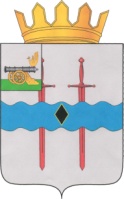 АДМИНИСТРАЦИЯ МУНИЦИПАЛЬНОГО ОБРАЗОВАНИЯ«КАРДЫМОВСКИЙ РАЙОН» СМОЛЕНСКОЙ ОБЛАСТИП О С Т А Н О В Л Е Н И Еот 30.01.2024   № 00056О внесении изменений в муниципальную программу «Обеспечение безопасности дорожного движения на территории муниципального образования «Кардымовский район» Смоленской области»Администрация муниципального образования «Кардымовский район» Смоленской областипостановляет:1.	Внести в муниципальную программу «Обеспечение безопасности дорожного движения на территории муниципального образования «Кардымовский район» Смоленской области», утвержденную постановлением Администрации муниципального образования «Кардымовский район» Смоленской области от 18.03.2022 №00156 следующие изменения:1.1.	В Паспорте муниципальной программы в разделе «Основные положения»:-	позицию «Ответственный исполнитель муниципальной программы» изложить в следующей редакции:1.2.	Показатели муниципальной программы изложить в следующей редакции:1.3.		Раздел «Структура муниципальной программы» изложить в следующей редакции:1.4.	Сведения о показателях муниципальной программы изложить в следующей редакции:1.6.	Раздел 4. «Паспорта комплексов процессных мероприятий» изложить в следующей редакции:Раздел 4. Паспорта комплексов процессных мероприятийПАСПОРТ комплекса процессных мероприятий «Профилактика детского дорожно-транспортного травматизма»Общие положенияПоказатели реализации комплекса процессных мероприятий2.	Разместить настоящее постановление на официальном сайте Администрации муниципального образования «Кардымовский район» Смоленской области в информационно-телекоммуникационной сети Интернет.3.	Контроль исполнения настоящего постановления возложить на заместителя Главы муниципального образования «Кардымовский район» Смоленской области (М.В. Левченкова).Визы:Ответственный исполнитель муниципальной программыОтдел строительства, ЖКХ, транспорта, связи Администрации муниципального образования «Кардымовский район» Смоленской области. Начальник отдела Степанишена Екатерина Алексеевна№ п/пНаименование показателяЕдиница измеренияБазовое значение показателя (2021 год)Планируемое значение показателяПланируемое значение показателяПланируемое значение показателяПланируемое значение показателяПланируемое значение показателяПланируемое значение показателя№ п/пНаименование показателяЕдиница измеренияБазовое значение показателя (2021 год)2022 год2023 год2024 год2025 год2026 год2027 год12345678910Количество приобретенных световозвращающих приспособлений для дошкольников и учащихся младших классов образовательных организацийшт150150150150150150150№ п/пЗадача структурного элементаКраткое описание ожидаемых эффектов от реализации задачи структурного элементаСвязь с показателями12341. Региональный проект 1. Региональный проект 1. Региональный проект 1. Региональный проект Участие в региональных проектах не предусмотреноУчастие в региональных проектах не предусмотреноУчастие в региональных проектах не предусмотреноУчастие в региональных проектах не предусмотрено2. Ведомственный проект 2. Ведомственный проект 2. Ведомственный проект 2. Ведомственный проект Участие в ведомственных проектах не предусмотреноУчастие в ведомственных проектах не предусмотреноУчастие в ведомственных проектах не предусмотреноУчастие в ведомственных проектах не предусмотрено3. Комплекс процессных мероприятий «Профилактика детского дорожно-транспортного травматизма»3. Комплекс процессных мероприятий «Профилактика детского дорожно-транспортного травматизма»3. Комплекс процессных мероприятий «Профилактика детского дорожно-транспортного травматизма»3. Комплекс процессных мероприятий «Профилактика детского дорожно-транспортного травматизма»Начальник отдела строительства, ЖКХ, транспорта, связи Администрации муниципального образования «Кардымовский район» Смоленской области Степанишена Екатерина АлексеевнаНачальник отдела строительства, ЖКХ, транспорта, связи Администрации муниципального образования «Кардымовский район» Смоленской области Степанишена Екатерина АлексеевнаНачальник отдела строительства, ЖКХ, транспорта, связи Администрации муниципального образования «Кардымовский район» Смоленской области Степанишена Екатерина АлексеевнаНачальник отдела строительства, ЖКХ, транспорта, связи Администрации муниципального образования «Кардымовский район» Смоленской области Степанишена Екатерина Алексеевна3.1.Повышение эффективности работы по предупреждению детского дорожно-транспортного травматизмаснижение количества нарушений правил дорожного движенияКоличество приобретенных световозвращающих приспособлений для дошкольников и учащихся младших классов образовательных организаций1.Количество приобретенных световозвращающих приспособлений для дошкольников и учащихся младших классов образовательных организацийИсточник получения информации: ОГИБДД МО МВД России «Ярцевский»Ответственный за выполнение комплекса процессных мероприятийНачальник отдела строительства, ЖКХ, транспорта, связи Администрации муниципального образования «Кардымовский район» Смоленской области Степанишена Екатерина АлексеевнаСвязь с муниципальной программойМуниципальная программа «Обеспечение безопасности дорожного движения на территории муниципального образования «Кардымовский район» Смоленской области»№ п/пНаименование показателяЕдиница измеренияБазовое значение показателя (2021 год)Планируемое значение показателяПланируемое значение показателяПланируемое значение показателяПланируемое значение показателяПланируемое значение показателяПланируемое значение показателя№ п/пНаименование показателяЕдиница измеренияБазовое значение показателя (2021 год)2022 год2023 год2024 год2025 год2026 год2027 год12345678910Количество приобретенных световозвращающих приспособлений для дошкольников и учащихся младших классов образовательных организацийшт150150150150150150150Глава муниципального образования «Кардымовский район» Смоленской области О.М.СмоляковИсп. Начальник отдела строительства, ЖКХ, транспорта, связи Администрации муниципального образования «Кардымовский район» Смоленской областиСтепанишена Екатерина АлексеевнаТел. 8 (48167) 4-17-32Разослать:   1 экз - в отделЗаместитель Главы муниципального образования «Кардымовский район» Смоленской областиЛевченкова М.В.(подпись)(дата)Управляющий делами Администрации муниципального образования «Кардымовский район» Смоленской областиОрлов В.Н.(подпись)(дата)Начальник отдела правовой работы и делопроизводства Администрации муниципального образования «Кардымовский район» Смоленской областиМартынов В.В.(подпись)(дата)Начальник отдела экономики, инвестиций, имущественных отношений Администрации муниципального образования «Кардымовский район» Смоленской областиЯзыкова А.В.Начальник финансового управления Администрации муниципального образования «Кардымовский район» Смоленской областиТолмачева Т.П.(подпись)(дата)(подпись)(дата)